FORT SERVICE LEARNING MAGNET ACADEMYCANNED FOOD DRIVEPLEASE DONATEOur goal is to fill “three” Barrels one per grade level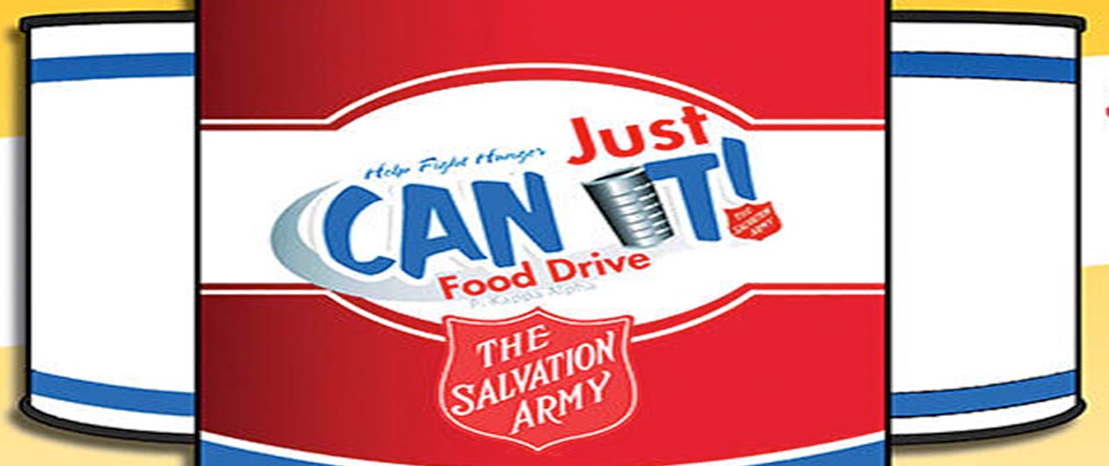 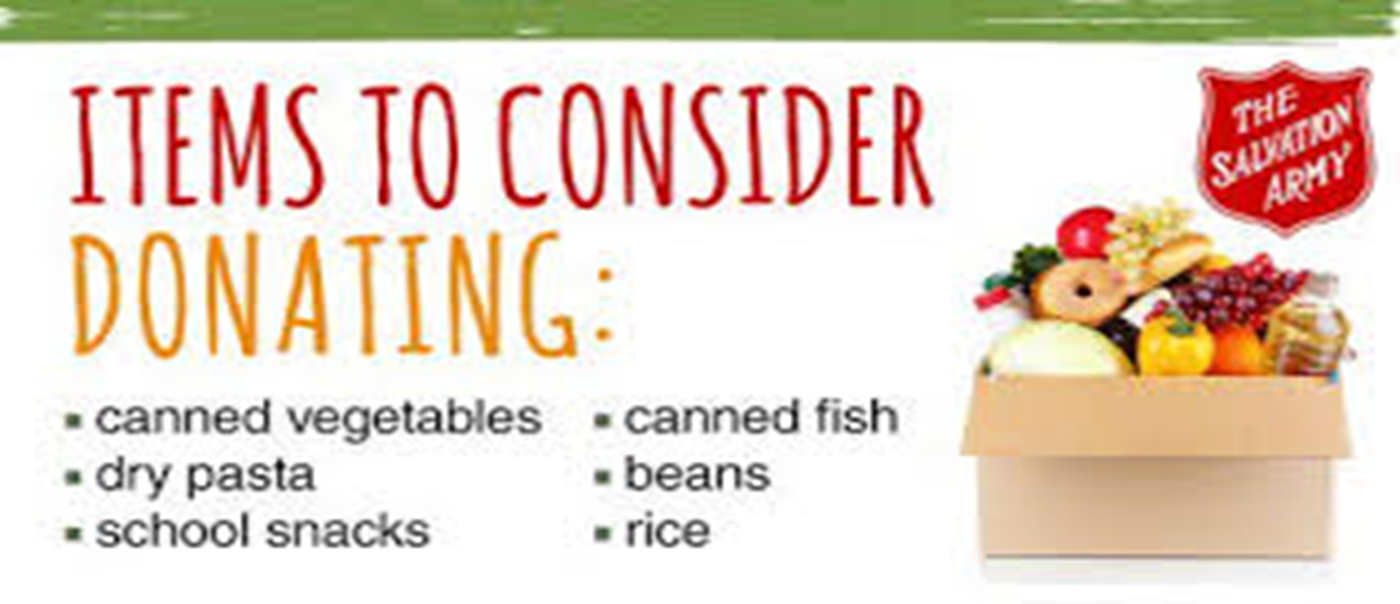 